Kroužek – Sportovní hryVolejbal, Florbal, Kopaná, Basketbal, Stolní tenisKaždé pondělí od 14:45 v malé tělocvičně školyZačínáme 9. 10. 2023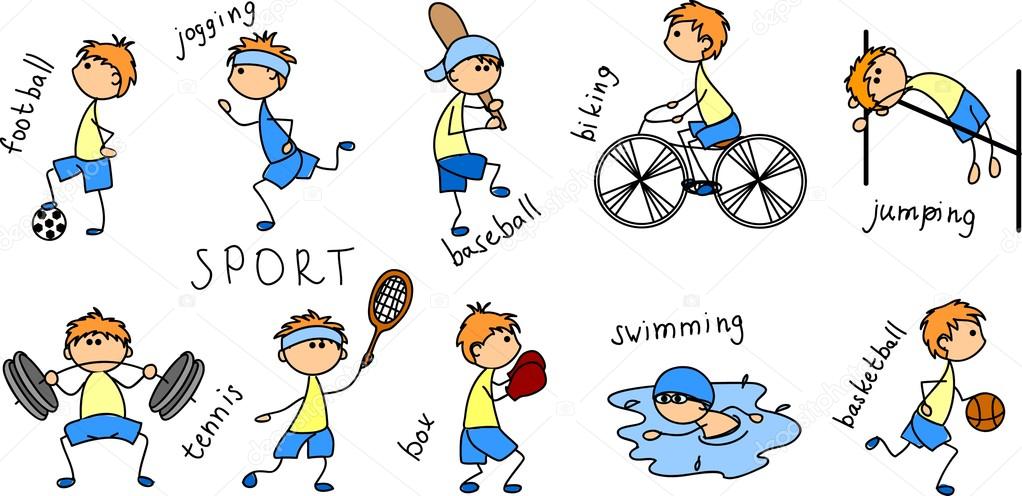 Anotace kroužku sebeobrana – Sportovní hryŠkola Trivis umožňuje svým studentům v rámci mimoškolní činnosti další možnosti volnočasových aktivit. V návaznosti na předmět TV kroužek SPORTOVNÍ HRY nabízí bohatý výběr sportovních aktivit (Volejbal, Florbal, Kopanou, Basketbal, Stolní tenis, Badminton …a jiné).Cílem sportovního kroužku je aktivně zapojit studenty do pohybových aktivit, zlepšit jejich sportovní dovednosti, zdravotní stav a také posílit vzájemné sociální vazby mezi studenty.V Praze 22. 09. 2023					Mgr. Martin Gažúr